Στο ολοήμερο τμήμα ενός σχολείου έγινε μια μικρή έρευνα. Κάθε παιδί ρωτήθηκε πόσες φορές την εβδομάδα τρώει φρούτα. Οι απαντήσεις των παιδιών καταγράφηκαν στον παρακάτω πίνακα. Να αναπαραστήσετε τα αποτελέσματα της έρευνας με τα βοήθεια υπολογιστικών φύλλων χρησιμοποιώντας τον κατάλληλο τύπο γραφήματος.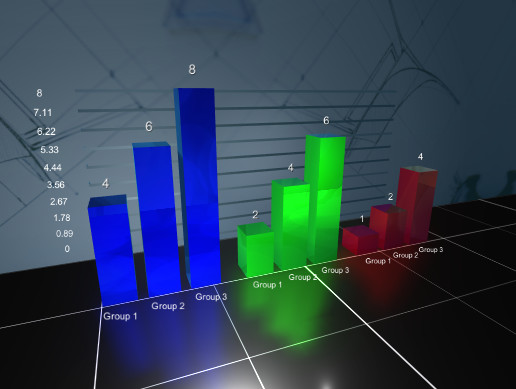 Πόσες φορές την εβδομάδα τρως φρούτα;Πόσες φορές την εβδομάδα τρως φρούτα;Καμιά φορά11 φορά42 φορές23 φορές14 φορές65 φορές146 φορές107 φορές4